MEGHÍVÓ                             „NEM TEHETTEM MÁSKÉNT”    Reformációs ünnepély: 2017. február 25.                                              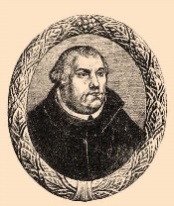                                                           PROGRAMAdjatok hálát az Istennek!  – Magna Voce kórus     A reformáció Genfi emlékműve előtt  – Nyári István, versSzólj hozzám, Uram! – Magna Voce kórusLuther Márton a császári bíróságon – színmű Zeneszolgálat – Stúber Zoltán, Viktor ZsuzsaJelige – Nyári Éva, versUjjongjatok az Istennek! – Magna Voce kórusReformáció – Nyári István, vers77. zsoltár – Az Istenhez az én szómat – Magna Voce kórusTisztítsd meg szíved! – Magna Voce kórusIgei gondolatok – Zarka PéterÁldja Istent minden nép! – Magna Voce kórus                                                                   ΩHelyszín: Terézvárosi Adventista Gyülekezet (1067 Budapest, Székely Bertalan. u. 13.)                